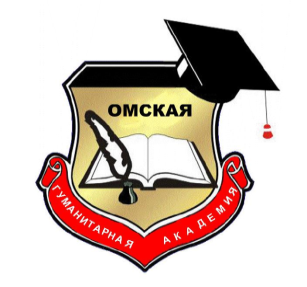 ИНФОРМАЦИОННОЕ ПИСЬМОЭкологизация сфер жизни общества и общественного сознания: проблемы и перспективы21 декабря 2017 УВАЖАЕМЫЕ КОЛЛЕГИ!	Омская гуманитарная академия приглашает принять участие в конференции «Экологизация сфер жизни общества и общественного сознания: проблемы и перспективы». Для участия приглашаются преподаватели вузов, представители общественных организаций, предприниматели и руководители предприятий России и других стран. Форма участия – очная, заочная.Направления  работы Секция 1. Экология образования: Направления развития и проблемы экологизации образования в современном мире; экологические аспекты современного образования; формирование экологического мировоззрения студентов в процессе обучения.Секция 2. Экология мышления: Коэволюция человека и природы как условие формирования ноосферного сознания; экологическое мышление как форма этической рефлексии; критичность и ответственность как основа ноосферного мировоззрения; лингвистическая экология проблемы языкового взаимодействия и сохранения чистоты национального языка.Секция 3. Экология культуры: природа и культура – pro et contra; экология культуры и экологическая культура: соотношение понятий; экология культуры как проблема её человеческой меры; проблема «культурного ландшафта»; ценности культуры и экологическая эстетика.Секция 4. Зеленая экономика: Экономические аспекты охраны окружающей среды, эколого-экономический учет природных ресурсов и загрязнителей, новые механизмы финансирования природоохранных мероприятий, экономическое стимулирование в области охраны окружающей среды, концепции устойчивого эколого-экономического развития.Секция 5. Экология окружающей среды. Экологический мониторинг. Экологическое моделирование. Особо охраняемы территории Омского региона. Информационные технологии в экологии. Международное взаимодействие в сфере экологии.По результатам работы конференции будет издан сборник научных трудов в электронном виде. Организационный взнос за участие в Конференции составляет 500 руб. Публикация для преподавателей, магистрантов и аспирантов Омской гуманитарной академии бесплатная. КОНТАКТЫ:Адрес: 644105, г. Омск, ул. 4-ая Челюскинцев 2 «А», каб. 104 (научная часть).Контактные телефоны: 8-(381-2)-68-35-90 – заведующая магистратурой и аспирантурой Зарипова Раиса ХантимировнаE-mail: konference@omga.suНЕОБХОДИМЫЕ ДОКУМЕНТЫ И СРОКИ ИХ ПРЕДОСТАВЛЕНИЯДля публикации статьи в сборнике необходимо предоставить статью до 10 декабря 2017 г.  (в электронном виде по e-mail: konference@omga.su)- заявка (заполняется на каждого автора статьи отдельно);- текст статьи в электронном варианте.ТРЕБОВАНИЯ К ОФОРМЛЕНИЮ статьиПредставленный материал должен соответствовать тематике Конференции, исключать плагиат, быть актуальным, структурированным и оформленным в соответствии с требованиями.1. Требования к оформлению статьи:-	шрифт Times New Roman, кегль – 14 (в рисунках и таблицах - не менее 12), цвет – черный, не допускается использование в основном тексте жирного, курсивного шрифта, подчеркиваний;- абзац: первая строка – отступ 1,25 см, межстрочный интервал – 1,5, выравнивание – по ширине, переносы не ставить;-	 не допускается использование принудительного разрыва строк, страниц, разделов, подстрочных сносок, фотографий;- ссылки на литературу приводятся в тексте статьи в квадратных скобках; - если в тексте статьи содержатся таблицы и иллюстрации, то они должны быть пронумерованы («Таблица 1», «Рис. 1» – набраны жирным шрифтом), озаглавлены (таблицы должны иметь заглавие, а иллюстрации – подрисуночные подписи). 2. Структура статьи:-	фамилия, инициалы (курсивом);- ниже - название учебного заведения или название организации, ученая степень, звание (при наличии), должность;- заголовок выравнивается по центру. В конце заголовка точки не допускаются;- через строку от заголовка – текст статьи;- после основного текста должен быть список литературы, оформленный в соответствии с ГОСТ-2008.3. Содержание статьи: введение (краткое обоснование актуальности выбранной темы), основная часть и заключение. Объем материалов не должен превышать 6 страниц печатного текста.Обращаем Ваше внимание на то, что при оформлении электронных файлов, каждому файлу присуждаем имя: Алибаева Г.Д._заявка, Алибаева Г.Д._статья. При соавторстве на каждого соавтора оформляется отдельная заявка.При сохранении файла статьи следует его назвать своей фамилией, например, Петров А.С. СтатьяОбразец оформления заголовка статьиНАЗВАНИЕ СТАТЬИ (ПРОПИСНЫМИ БУКВАМИ)УДК А.С. ПетровПолное название организацииТекст. Текст. Текст ФОРМА ЗАЯВКИ И ТРЕБОВАНИЯ К ЕЕ ОФОРМЛЕНИЮЗаявка на участие в Международной научно-практической конференции «Экологизация сфер жизни общества и общественного сознания: проблемы и перспективы».РЕКВИЗИТЫ ДЛЯ ОПЛАТЫ ЗА ПУБЛИКАЦИЮ СТАТЬИ В СБОРНИКЕЧастное учреждение образовательная организация высшего образования «Омская гуманитарная академия» (ЧУОО ВО «ОмГА»)Юридический адрес (совпадает с фактическим):644105, г. Омск, ул. 4-я Челюскинцев, дом 2АИНН/КПП: 5502040870/550301001ОГРН 1025500609111ОКПО 47116098ОКОПФ 81ОКФС 53ОКВЭД 80.30.1Расчетный счет: 40703810545000000315Омское отделение № 8634 ОАО Сбербанк РоссииБИК 045209673К/с 30101810900000000673Расчетный счет: 40703810907000000079СИБИРСКИЙ ФИЛИАЛ АО "РАЙФФАЙЗЕНБАНК" Г. НОВОСИБИРСКБИК 045004799К/с: 30101810300000000799Наименование платежа: за публикацию статьиОплата г. Омск, Омск. обл. без комиссииФамилия, имя, отчество автора Название секцииНазвание статьиФ.И.О., должность, ученая степень и ученое звание научного руководителя Место учебы/работыСпециальность/направление обученияКонтактный телефон (с кодом города)E-mail